PREFEITURA MUNICIPAL DA ESTÂNCIA BALNEÁRIA DE ITANHAÉM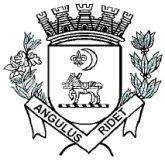 GABARITOPROCESSO SELETIVO EDITAL Nº 008/2015 – AJUDANTE GERAL1-A,2-D,3-D,4-D,5-D,6-A,7-B,8-B,9-B,10-C,11-D,12-C,13-B,14-A,15-A,16-D,17-D,18-B,19-D,20-APrefeitura Municipal de Itanhaém, aos 03 dias do mês de novembro de 2015.SERGIO ALEXANDRE MENEZESPRESIDENTE